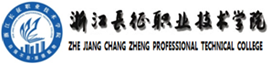 现代物流管理专业(普通高考)2022年高职提前招生综合素质测试大纲一、测试目标综合素质测试主要考查学生的学习能力、知识素养、思想道德、心理素质、学习兴趣等综合素质，选拔出适合本专业学习的综合素质较高、具有一定专业潜质的学生。具体测试内容包括以下几个方面：    （一）学习能力    要求考生具备良好的学习能力，考查考生对新知识、新方法、新环境的接受能力与理解能力。    （二）分析判断能力    要求考生具备基本的逻辑推理能力、综合归纳能力和分析论证能力，考查考生对信息的理解、分析、判断、推理等基本逻辑思维能力。    （三）知识应用能力    要求考生具有较好的知识储备，并能将知识应用于解决现实问题。    （四）社会适应能力要求考生具备参加职业教育学习所必须具备的理解能力、应变能力、人际交往能力、团队协作能力等。（五 ）专业兴趣    要求考生具备一定与专业相适应的兴趣与潜力。    二、测试内容（一）常识判断能力（占20%）    1.测试考生的政治经济方面的常识。    2.测试考生的历史和文化常识。    3.测试考生的地理、自然和科技方面的常识。    （二）分析推理能力（占15%）    1.测试考生的理解和比较能力。    2.测试考生的演绎和归纳能力。    3.测试考生的图形推理能力。    4.测试考生的数字推理能力。    5.测试考生的定义判断和类比推理能力。    （三）言语理解与表达能力（占15%）    1.测试考生的片段阅读能力。    2.测试考生的主旨概括能力。    3.测试考生的查找信息和细节的能力。    4.测试考生的观点、意图、目的判断能力。    （四）物流岗位潜力（占25%）    1.测试考生对目前物流形势的了解程度。    2.通过对涉及社会生活及现代物流职业相关的案例或者问题进行判断、分析，测试考生在职业情景中的理解能力、分析能力、判断能力。    （五）与专业相关的其他能力（占25%）1.诚信意识在为人处事中具备较强的诚信意识，以适应未来现代物流行业专业岗位的要求。2.创新意识能够用创新的方式与方法解决日常社会生活中的问题,有自己独立的思考，能提出自己的见解。3.职业生涯规划测试（1）自我分析：如职业兴趣－喜欢干什么、职业价值观－最看重什么、性格特征－适合干什么、胜任能力－优劣势是什么。（2）职业分析：对职业选择的相关外部环境进行较为系统的分析。如家庭环境分析、社会环境分析、职业环境分析。（3）职业定位：如将来从事××职业、进入××类型的组织、具体路径（如你想要考取的证书、你将努力具备怎样的能力）等。